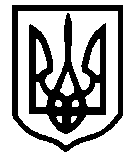 ШЕВЧЕНКІВСЬКА районна В містІ києвІ ДеРЖАВНА АДМІНІСТРАЦІЯСПОСТЕРЕЖНА КОМІСІЯ01030, м. Київ, вул. Б. Хмельницького, 24ПОСТАНОВА №1спостережної комісії при Шевченківській районній в місті Києві державній адміністрації від 22.03.2024ПРИСУТНІ:- Чуздюк Олег Олексійович – заступник голови Шевченківської районної в місті Києві державної адміністрації, голова комісії;- Новіков Володимир Євгенович – заступник голови спілки ветеранів Афганістану Шевченківського району в місті Києві “Місія”, заступник голови комісії, член комісії (за згодою);- Ручка Іван Михайлович – керівник служби соціального патронажу дітей та молодих людей, які перебувають у конфлікті із законом Шевченківського районного в місті Києві центру соціальних служб, секретар комісії;- Борисова Олександра Володимирівна – голова правління Міжнародного благодійного фонду “ВІА КОНКОРДІА”, член комісії (за згодою);- Скороход Руслан Леонідович – представник благодійного Фонду Девіда Лінча в Україні – директор благодійного Фонду “Скороход”, член комісії (за згодою)- Кулєшова Людмила Григорівна – член Київської міської громадської організації “Жінки Оболоні”, член комісії (за згодою).- Лисенко Юлія Анатоліївна – головний спеціаліст юридичного відділу Шевченківської районної в місті Києві державної адміністрації;-    Новохатній Володимир Васильович – головний спеціаліст з питань взаємодії з правоохоронними органами Шевченківської районної в місті Києві державної адміністрації, член комісії.ВІДСУТНІ:- - Третяк Оксана Олександрівна – начальник відділу профілактичної, організаційно – виховної, методичної роботи та контролю за спеціальними установами служби у справах дітей та сім’ї Шевченківської районної в місті Києві державної адміністрації, член комісії;- Некрасова Надія Михайлівна – голова правління ГО “Фонд КРІМІНОН – НАДІЯ”, член комісії (за згодою).Запрошені:Безсмертний Андрій Петрович – заступник начальника із соціально  виховної та психологічної роботи ДУ “Київський слідчий ізолятор”; Клочкова Анна Віталіївна – начальник Шевченківського РВ філії ДУ «Центр пробації» у м. Києві та Київській області;Рудніцька Ірина Михайлівна - старший інспектор з особливих доручень відділу соціально-виховної роботи із засудженими Управління ресоціалізації та соціальної реабілітації Департаменту з питань виконання кримінальних покарань, підполковник внутрішньої служби;Кузьмін Володимир Михайлович - старший інспектор з особливих доручень відділу з питань ресоціалізації по центральному регіону Управління забезпечення діяльності у центральному регіоні Департаменту з питань виконання кримінальних покарань, підполковник внутрішньої служби;Воробей Олена Володимирівна – директор інклюзивно – ресурсного центру №10 Шевченківського району міста Києва.ПОРЯДОК ДЕННИЙВступне слово голови спостережної комісії при Шевченківській районній в місті Києві державній адміністрації – Чуздюка Олега ОлексійовичаІнформує –Чуздюк О.О. –  голова комісії Обговорення та затвердження плану роботи спостережної комісії на 2024 рік.Інформує –Чуздюк О.О.–  голова комісії та члени комісіїЗвіт про проведену роботу за 2023 рік ДУ “Центр пробації” філії ДУ у м. Києві та Київській області Шевченківського РВ.Інформує – Клочкова А.В. начальник ДУ “Центр пробації” філії ДУ у м. Києві та Київській області Шевченківського РВ.Інше.1. СЛУХАЛИ:   Чуздюка О.О. – голову спостережної комісії, який виступив зі вступним словом. ВИРІШИЛИ:Інформацію прийняти до відома.2. СЛУХАЛИ:Чуздюка О.О. –  голову спостережної комісії, який запропонував членам комісії ознайомитись з попереднім планом роботи на 2024 рік, обговорити та внести пропозиції.        Кулєшову Л.Г. – члена спостережної комісії, яка запропонувала проводити в ДУ “Київський слідчий ізолятор” наступні заходи:духовне виховання в поезії та прозі;концерти;літературно-музичні заходи. Воробей О.В. – директора інклюзивно – ресурсного центру №10 Шевченківського району міста Києва, яка запропонувала проведення освітніх заходів в онлайн та офлайн режимі для неповнолітніх, які знаходяться в  ДУ “Київський слідчий ізолятор”, за потребою.Безсмертного А.П. – заступника начальника із соціально  виховної та психологічної роботи ДУ “Київський слідчий ізолятор”, який погодився із запропонованим планом роботи спостережної комісії на 2024 рік.ВИРІШИЛИ:        Члени комісії уважно ознайомились з планом роботи на 2024 рік, підтримали пропозиції до плану роботи та перейшли до голосування.    За – 8Проти- 0Утрималися – 0Не голосували – 2Рішення прийнято.   3. СЛУХАЛИ:        Клочкову А. В. – начальника Шевченківського РВ філії ДУ «Центр пробації» у м. Києві. Звітувала про проведену роботу Центру пробації за 2024 рік.                             Повідомила, що КП по утриманню зелених насаджень Шевченківського району міста Києва відмовляє у влаштуванні осіб, які засуджені до громадських робіт та перебувають на обліку в  Шевченківському РВ філії ДУ «Центр пробації» у м. Києві.         Звернулась з проханням узгодити співпрацю між Шевченківським РВ філії ДУ «Центр пробації» у м. Києві та Шевченківською районною філією Київського міського центру зайнятості.  Запропонувала провести наступне засідання спостережної комісії - 24.04.2024 на базі Шевченківського РВ філії ДУ «Центр пробації» у м. Києві. ВИРІШИЛИ:         Інформацію прийняти до відома. Направити лист до КП по утриманню зелених насаджень Шевченківського району міста Києва.         На наступне засідання спостережної комісії запросити представників Шевченківської районної філії Київського міського центру зайнятості та управління соціального захисту населення Шевченківської районної в місті Києві державної адміністрації.4. СЛУХАЛИ:      Безсмертного А.П. – заступника начальника із соціально  виховної та психологічної роботи ДУ “Київський слідчий ізолятор”, який звернувся з проханням, по можливості, надати матеріальну допомогу для організації виховного та навчального процесу неповнолітніх, які знаходяться в ДУ “Київський слідчий ізолятор”, а саме: парти та стільці, інтерактивну дошку, проектор, комп’ютери, книги художньої літератури для поповнення бібліотеки.ВИРІШИЛИ:      Інформацію прийняти до відома. Секретарю спостережної комісії, Ручці І.М. звернутися до управління культури Шевченківської районної в місті Києві державної адміністрації та управління освіти Шевченківської районної в місті Києві державної адміністрації та узгодити можливість надання вищезазначеної матеріальної допомоги.Голова спостережної комісії                                                          Олег ЧУЗДЮКСекретар спостережної комісії                                                       Іван РУЧКА